ПРАВИТЕЛЬСТВО РЯЗАНСКОЙ ОБЛАСТИПОСТАНОВЛЕНИЕот 28 декабря 2012 г. N 407О ВОЗМЕЩЕНИИ НЕДОПОЛУЧЕННЫХ ДОХОДОВ, СВЯЗАННЫХ С ПЕРЕВОЗКОЙПАССАЖИРОВ ГОРОДСКИМ НАЗЕМНЫМ ЭЛЕКТРИЧЕСКИМ ТРАНСПОРТОМ ИАВТОМОБИЛЬНЫМ ТРАНСПОРТОМ ОБЩЕГО ПОЛЬЗОВАНИЯВ соответствии со статьей 78 Бюджетного кодекса Российской Федерации, Законом Рязанской области от 21.12.2016 N 91-ОЗ "О мерах социальной поддержки населения Рязанской области" Правительство Рязанской области постановляет:(преамбула в ред. Постановления Правительства Рязанской области от 25.10.2022 N 372)1. Утвердить Порядок предоставления юридическим лицам и индивидуальным предпринимателям субсидий в целях возмещения недополученных доходов в связи с осуществлением ими перевозок автомобильным транспортом общего пользования городского (кроме города Рязани) и пригородного сообщения, а также автомобильным транспортом общего пользования междугородного сообщения по маршрутам, соединяющим административный центр муниципального района Рязанской области с населенными пунктами данного муниципального района, граждан, имеющих право на меры социальной поддержки в виде льготного проезда в соответствии с законодательством Рязанской области согласно приложению N 1.(в ред. Постановлений Правительства Рязанской области от 29.12.2014 N 406, от 17.05.2017 N 104, от 18.12.2019 N 417)2. Утратил силу. - Постановление Правительства Рязанской области от 25.10.2022 N 372.3. Настоящее постановление вступает в силу с 1 января 2013 года.4. Контроль за исполнением настоящего постановления возложить на Вице-губернатора Рязанской области - первого заместителя Председателя Правительства Рязанской области.(п. 4 в ред. Постановления Правительства Рязанской области от 25.10.2022 N 372)Вице-губернатор Рязанской области -первый заместитель ПредседателяПравительства Рязанской областиС.В.ФИЛИМОНОВПриложение N 1к ПостановлениюПравительства Рязанской областиот 28 декабря 2012 г. N 407ПОРЯДОКПРЕДОСТАВЛЕНИЯ ЮРИДИЧЕСКИМ ЛИЦАМ И ИНДИВИДУАЛЬНЫМПРЕДПРИНИМАТЕЛЯМ СУБСИДИЙ В ЦЕЛЯХ ВОЗМЕЩЕНИЯ НЕДОПОЛУЧЕННЫХДОХОДОВ В СВЯЗИ С ОСУЩЕСТВЛЕНИЕМ ИМИ ПЕРЕВОЗОКАВТОМОБИЛЬНЫМ ТРАНСПОРТОМ ОБЩЕГО ПОЛЬЗОВАНИЯ ГОРОДСКОГО(КРОМЕ ГОРОДА РЯЗАНИ) И ПРИГОРОДНОГО СООБЩЕНИЯ, А ТАКЖЕАВТОМОБИЛЬНЫМ ТРАНСПОРТОМ ОБЩЕГО ПОЛЬЗОВАНИЯ МЕЖДУГОРОДНОГОСООБЩЕНИЯ ПО МАРШРУТАМ, СОЕДИНЯЮЩИМ АДМИНИСТРАТИВНЫЙЦЕНТР МУНИЦИПАЛЬНОГО РАЙОНА РЯЗАНСКОЙ ОБЛАСТИ СНАСЕЛЕННЫМИ ПУНКТАМИ ДАННОГО МУНИЦИПАЛЬНОГО РАЙОНА,ГРАЖДАН, ИМЕЮЩИХ ПРАВО НА МЕРЫ СОЦИАЛЬНОЙ ПОДДЕРЖКИВ ВИДЕ ЛЬГОТНОГО ПРОЕЗДА В СООТВЕТСТВИИ СЗАКОНОДАТЕЛЬСТВОМ РЯЗАНСКОЙ ОБЛАСТИ1. Настоящий Порядок регламентирует предоставление юридическим лицам и индивидуальным предпринимателям, осуществляющим перевозки автомобильным транспортом общего пользования городского (кроме города Рязани) и пригородного сообщения, а также автомобильным транспортом общего пользования междугородного сообщения по маршрутам, соединяющим административный центр муниципального района Рязанской области с населенными пунктами данного муниципального района, (далее - перевозчики) граждан, имеющих право на меры социальной поддержки в виде льготного проезда в соответствии с законодательством Рязанской области, (далее - граждане) субсидий в целях возмещения перевозчикам недополученных доходов в связи с осуществлением ими перевозок граждан (далее - субсидии) в соответствии с государственной программой Рязанской области "Дорожное хозяйство и транспорт", утвержденной Постановлением Правительства Рязанской области от 30.10.2013 N 358.(п. 1 в ред. Постановления Правительства Рязанской области от 18.12.2019 N 417)1.1. Субсидии предоставляются министерством транспорта и автомобильных дорог Рязанской области (далее - министерство) - в пределах бюджетных ассигнований, предусмотренных в областном бюджете на соответствующий финансовый год и плановый период, и лимитов бюджетных обязательств, утвержденных в установленном порядке на предоставление субсидий на цели, указанные в пункте 1 настоящего Порядка.(в ред. Постановления Правительства Рязанской области от 20.04.2021 N 87)Главным распорядителем средств, указанных в абзаце первом настоящего пункта, является министерство.(абзац введен Постановлением Правительства Рязанской области от 20.04.2021 N 87)Сведения о субсидиях размещаются на едином портале бюджетной системы Российской Федерации в информационно-телекоммуникационной сети "Интернет" в разделе "Бюджет" не позднее 15-го рабочего дня, следующего за днем принятия закона Рязанской области об областном бюджете на очередной финансовый год и плановый период (закона Рязанской области о внесении изменений в закон Рязанской области об областном бюджете на очередной финансовый год и плановый период).(в ред. Постановления Правительства Рязанской области от 30.10.2023 N 403)(п. 1.1 введен Постановлением Правительства Рязанской области от 17.05.2017 N 104)2. Субсидии перевозчикам, осуществляющим в соответствии с пунктом 1 настоящего Порядка перевозку граждан, (далее - получатель субсидий) предоставляются на основании договора о предоставлении субсидий (далее - договор), заключенного с министерством по форме, установленной министерством финансов Рязанской области.(в ред. Постановления Правительства Рязанской области от 20.04.2021 N 87)Договор заключается при соблюдении следующих условий:(абзац введен Постановлением Правительства Рязанской области от 20.04.2021 N 87)- осуществление получателем субсидий в установленном порядке перевозок граждан, подтвержденное наличием одного из документов:(в ред. Постановления Правительства Рязанской области от 20.04.2021 N 87)государственного или муниципального контракта по выполнению работ, связанных с осуществлением регулярных перевозок по регулируемым тарифам, заключенного в порядке, установленном законодательством Российской Федерации о контрактной системе в сфере закупок товаров, работ, услуг для обеспечения государственных и муниципальных нужд;свидетельства об осуществлении перевозок по нерегулируемым тарифам соответствующего маршрута регулярных перевозок;абзац утратил силу с 1 января 2020 года. - Постановление Правительства Рязанской области от 18.12.2019 N 417;- согласие получателя субсидий на осуществление министерством проверок соблюдения условий и порядка предоставления субсидий, в том числе в части достижения значения результата их предоставления, а также проверок органами государственного финансового контроля в соответствии со статьями 268.1 и 269.2 Бюджетного кодекса Российской Федерации, и на включение таких положений в договор;(в ред. Постановления Правительства Рязанской области от 30.10.2023 N 403)- абзац утратил силу с 01.01.2024. - Постановление Правительства Рязанской области от 30.10.2023 N 403;- утратил силу с 26 февраля 2019 года. - Постановление Правительства Рязанской области от 26.02.2019 N 44;- на первое число месяца, предшествующего месяцу, в котором планируется заключить договор, получатель субсидий не должен являться иностранным юридическим лицом, в том числе местом регистрации которого является государство или территория, включенным в утверждаемый Министерством финансов Российской Федерации перечень государств и территорий, используемых для промежуточного (офшорного) владения активами в Российской Федерации (далее - офшорные компании), а также российским юридическим лицом, в уставном (складочном) капитале которого доля прямого или косвенного (через третьих лиц) участия офшорных компаний в совокупности превышает 25 процентов (если иное не предусмотрено законодательством Российской Федерации). При расчете доли участия офшорных компаний в капитале российских юридических лиц не учитывается прямое и (или) косвенное участие офшорных компаний в капитале публичных акционерных обществ (в том числе со статусом международной компании), акции которых обращаются на организованных торгах в Российской Федерации, а также косвенное участие таких офшорных компаний в капитале других российских юридических лиц, реализованное через участие в капитале указанных публичных акционерных обществ;(в ред. Постановления Правительства Рязанской области от 30.10.2023 N 403)- на первое число месяца, предшествующего месяцу, в котором планируется заключить договор, получатели субсидий не должны получать средства из соответствующего бюджета бюджетной системы Российской Федерации в соответствии с иными нормативными правовыми актами, муниципальными правовыми актами на цели, указанные в пункте 1 настоящего Порядка;- наличие у получателей субсидий расчетных или корреспондентских счетов, открытых в учреждениях Центрального банка Российской Федерации или кредитных организациях, на которые перечисляется субсидия;(в ред. Постановления Правительства Рязанской области от 20.04.2021 N 87)- наличие обязательства получателя субсидий о достижении значения результата предоставления субсидий и характеристики (показателя, необходимого для достижения результата предоставления субсидий) (далее - показатель), установленных в договоре;(в ред. Постановления Правительства Рязанской области от 30.10.2023 N 403)- наличие обязательства получателя субсидий о представлении в министерство в соответствии с пунктом 9 настоящего Порядка отчета о достижении значения результата предоставления субсидий и показателя по форме, определенной договором, с приложением копии документа, удостоверяющего личность получателя субсидий (руководителя получателя субсидии для юридических лиц) или представителя (в случае подачи заявления через представителя), а также копии документа, удостоверяющего полномочия представителя.(в ред. Постановлений Правительства Рязанской области от 20.04.2021 N 87, от 30.10.2023 N 403)Абзац утратил силу с 26 февраля 2019 года. - Постановление Правительства Рязанской области от 26.02.2019 N 44.(п. 2 в ред. Постановления Правительства Рязанской области от 17.05.2017 N 104)2.1. Результатом предоставления субсидий является оказание услуг по перевозке граждан с соблюдением условий, предусмотренных абзацами третьим - пятым пункта 2 настоящего Порядка.Показателем является доля граждан, которым получателем субсидий предоставлены меры социальной поддержки в виде льготного проезда, в общем количестве граждан, обратившихся к получателю субсидий за их получением в текущем финансовом году.Точная дата завершения и конечные значения результата предоставления субсидий и показателя указываются в договоре.(п. 2.1 в ред. Постановления Правительства Рязанской области от 30.10.2023 N 403)3. Размер субсидии, подлежащей перечислению получателю субсидий, определяется по формуле:(в ред. Постановлений Правительства Рязанской области от 17.05.2017 N 104, от 20.04.2021 N 87)Qn = Nгn x (Тг x Sг - Ц) + Nпрn x (Тпр x Sпр x Lср - Ц);(в ред. Постановления Правительства Рязанской области от 18.12.2019 N 417)где:Qn - размер субсидии, подлежащей перечислению n-му получателю субсидий;(в ред. Постановления Правительства Рязанской области от 20.04.2021 N 87)Nгn - количество льготных проездных билетов, пополненных на отчетный период для проезда по маршрутам городского сообщения в транспортных средствах n-го получателя субсидий;(в ред. Постановления Правительства Рязанской области от 30.10.2023 N 403)Nпрn - количество льготных проездных билетов, пополненных на отчетный период для проезда по маршрутам (группам маршрутов одного направления) в пригородном сообщении, а также междугородном сообщении по маршрутам, соединяющим административный центр муниципального района Рязанской области с населенными пунктами данного муниципального района (далее - пригородное сообщение), в транспортных средствах n-го получателя субсидий;(в ред. Постановления Правительства Рязанской области от 30.10.2023 N 403)Тг - регулируемый тариф на услуги по перевозке пассажиров транспортом общего пользования городского сообщения, установленный уполномоченным исполнительным органом Рязанской области, осуществляющим государственное регулирование цен, тарифов, надбавок, индексов на отдельные виды товаров и услуг;(в ред. Постановлений Правительства Рязанской области от 18.12.2019 N 417, от 18.01.2023 N 6)Sг - количество поездок, совершаемое гражданами в месяц по льготному проездному билету автомобильным транспортом общего пользования городского сообщения в соответствующем населенном пункте Рязанской области, установленное приказом Федеральной службы государственной статистики от 31.07.2023 N 364 "Об утверждении форм федерального статистического наблюдения для организации федерального статистического наблюдения за внутренней и внешней торговлей, платными услугами населению и транспортом" (приложение N 16, форма N 1-автотранс);(в ред. Постановления Правительства Рязанской области от 30.10.2023 N 403)Sпр - количество поездок, совершаемое гражданами в месяц по льготному проездному билету автомобильным транспортом общего пользования пригородного сообщения, установленное приказом Федеральной службы государственной статистики от 31.07.2023 N 364 "Об утверждении форм федерального статистического наблюдения для организации федерального статистического наблюдения за внутренней и внешней торговлей, платными услугами населению и транспортом" (приложение N 16, форма N 1-автотранс);(в ред. Постановления Правительства Рязанской области от 30.10.2023 N 403)Lср - среднее расстояние поездки пассажира автомобильным транспортом общего пользования пригородного сообщения, определенное по данным территориального органа Федеральной службы государственной статистики по Рязанской области за год, предшествующий году, в котором формируется проект областного бюджета на очередной финансовый год;(в ред. Постановления Правительства Рязанской области от 30.10.2023 N 403)Тпр - регулируемый тариф на услуги по перевозке пассажиров автомобильным транспортом общего пользования пригородного сообщения, установленный уполномоченным исполнительным органом Рязанской области, осуществляющим государственное регулирование цен, тарифов, надбавок, индексов на отдельные виды товаров и услуг;(в ред. Постановлений Правительства Рязанской области от 18.12.2019 N 417, от 18.01.2023 N 6, от 30.10.2023 N 403)Ц - стоимость льготного проездного билета в отчетном периоде.(в ред. Постановления Правительства Рязанской области от 30.10.2023 N 403)Распределение между перевозчиками общего количества льготных проездных билетов, действие которых распространяется на транспортные средства нескольких перевозчиков в городском сообщении на территории населенных пунктов Рязанской области, производится пропорционально количеству поездок, оплаченных гражданами с использованием льготного проездного билета в транспортных средствах соответствующего перевозчика, по данным оператора Цифрового сервиса "Единая цифровая карта жителя Рязанской области.(в ред. Постановления Правительства Рязанской области от 30.10.2023 N 403)3.1. Для заключения договора получатели субсидий представляют в течение текущего финансового года не позднее 10 декабря в министерство следующие документы:- заявку о заключении договора по форме, утвержденной министерством, предусматривающую обязательства соответствия получателя субсидий условиям, указанным в абзацах шестом - одиннадцатом (далее - заявка), а также реквизиты расчетного или корреспондентского счета в соответствии с абзацем девятым пункта 2 настоящего Порядка;(в ред. Постановления Правительства Рязанской области от 30.10.2023 N 403)- заверенную получателем субсидий копию документа, подтверждающего осуществление перевозок граждан, установленного абзацем третьим пункта 2 настоящего Порядка;- согласие субъекта персональных данных на обработку в соответствии с требованиями законодательства Российской Федерации в области персональных данных (в случае если представленные документы содержат персональные данные и в соответствии с законодательством требуется получение такого согласия).Получатель субсидий вправе представить по собственной инициативе выписку из Единого государственного реестра юридических лиц на дату, не превышающую 30 календарных дней до даты регистрации заявки. В случае, если получатель субсидий не представил указанный документ по собственной инициативе, министерство на дату подачи заявки посредством межведомственного запроса, в том числе в электронной форме с использованием единой системы межведомственного электронного взаимодействия и подключаемых к ней региональных систем межведомственного электронного взаимодействия, запрашивает необходимые документы (сведения) в государственных органах, в том числе получает сведения из Единого государственного реестра юридических лиц.(в ред. Постановления Правительства Рязанской области от 30.10.2023 N 403)Межведомственное информационное взаимодействие осуществляется в соответствии с требованиями Федерального закона от 27 июля 2010 года N 210-ФЗ "Об организации предоставления государственных и муниципальных услуг.(п. 3.1 в ред. Постановления Правительства Рязанской области от 20.04.2021 N 87)3.2. Документы подаются в министерство руководителем получателя субсидий (для юридических лиц) и лично (для индивидуальных предпринимателей) или через представителя на бумажном носителе в соответствии с перечнем, указанным в пункте 3.1 настоящего Порядка.К документам прилагаются копии документа, удостоверяющего личность руководителя получателя субсидий (для юридических лиц), получателя субсидий (индивидуального предпринимателя) или представителя (в случае подачи документов через представителя), а также документа, удостоверяющего полномочия представителя.Заявка регистрируется министерством в журнале регистрации в день поступления с указанием даты и времени регистрации.Министерство в течение 15 рабочих дней со дня регистрации заявки:1) осуществляет получение посредством межведомственного запроса, в том числе в электронной форме с использованием единой системы межведомственного электронного взаимодействия и подключаемых к ней региональных систем межведомственного электронного взаимодействия, сведений из Единого государственного реестра юридических лиц;2) определяет достоверность информации, содержащейся в представленных получателем субсидий документах, путем соотнесения ее с информацией, полученной в порядке межведомственного информационного взаимодействия, содержащейся в Едином федеральном реестре юридически значимых сведений о фактах деятельности юридических лиц, индивидуальных предпринимателей и иных субъектов экономической деятельности, а также в иных открытых и общедоступных государственных информационных системах (ресурсах);3) рассматривает документы и сведения, представленные получателем субсидий, а также полученные посредством межведомственных запросов, в том числе в электронной форме с использованием единой системы межведомственного электронного взаимодействия и подключаемых к ней региональных систем межведомственного электронного взаимодействия, определяет их достаточность, анализирует их на предмет отнесения получателя субсидий к числу перевозчиков;4) принимает решение о заключении договора или решение об отказе в заключении договора (с указанием причин отказа) в форме письменного уведомления.Основаниями для отказа в заключении договора являются:- несоответствие получателя субсидий категории, предусмотренной пунктом 1 настоящего Порядка;- несоблюдение получателем субсидий условий, предусмотренных пунктом 2 настоящего Порядка;- непредставление (представление не в полном объеме) документов (сведений), предусмотренных пунктом 3.1 настоящего Порядка;- установление факта недостоверности представленной получателем субсидий информации.Уведомление о заключении договора или об отказе в заключении договора с указанием причин отказа в течение 3 рабочих дней со дня принятия соответствующего решения направляется получателю субсидий по электронной почте.Получатель субсидий вправе повторно подать документы в соответствии с пунктом 3.1 настоящего Порядка после устранения причин, послуживших основанием для направления уведомления об отказе в заключении договора.(п. 3.2 введен Постановлением Правительства Рязанской области от 20.04.2021 N 87)3.3. В течение 5 рабочих дней, следующих за днем принятия решения о заключении договора, министерство и получатель субсидий заключают договор.Договор включает условие о согласовании новых условий договора или о расторжении договора при недостижении согласия по новым условиям в случае уменьшения министерству ранее доведенных лимитов бюджетных обязательств, приводящего к невозможности предоставления субсидий в размере, определенном в договоре.(п. 3.3 введен Постановлением Правительства Рязанской области от 20.04.2021 N 87)3.4. Условиями предоставления субсидий являются:- наличие договора;- наличие у получателя субсидий недополученных доходов, возникших в связи с осуществлением перевозок граждан, предусмотренных пунктом 1 настоящего Порядка.(п. 3.4 введен Постановлением Правительства Рязанской области от 20.04.2021 N 87)4. Для получения субсидий получатель субсидий до 20 числа месяца, на который распространяется действие пополненных льготных проездных билетов, представляет в министерство следующие документы:(в ред. Постановления Правительства Рязанской области от 30.10.2023 N 403)- заявление о предоставлении субсидий (далее - заявление) по форме, установленной договором;(в ред. Постановления Правительства Рязанской области от 30.10.2023 N 403)- расчет размера субсидий (недополученных доходов) в соответствии с пунктом 3 настоящего Порядка;- счет на оплату возмещения недополученных доходов в целях, предусмотренных пунктом 1 настоящего Порядка;- акт выполненных работ по форме, установленной договором.(п. 4 в ред. Постановления Правительства Рязанской области от 20.04.2021 N 87)4.1. Документы подаются в министерство руководителем получателя субсидий (для юридических лиц) и лично (для индивидуальных предпринимателей) или через представителя на бумажном носителе в соответствии с перечнем, указанным в пункте 3.1 настоящего Порядка.К документам прилагаются копии документа, удостоверяющего личность руководителя получателя субсидий (для юридических лиц), получателя субсидий (индивидуального предпринимателя) или представителя (в случае подачи документов через представителя), а также документа, удостоверяющего полномочия представителя.Заявление регистрируется министерством в день его поступления в журнале входящей корреспонденции с указанием даты и времени его регистрации.(п. 4.1 введен Постановлением Правительства Рязанской области от 20.04.2021 N 87)5. Министерство до 10 числа месяца, следующего за месяцем, в котором получателем субсидий представлены документы в соответствии с пунктом 4 настоящего Порядка:(в ред. Постановления Правительства Рязанской области от 30.10.2023 N 403)1) осуществляет проверку соблюдения получателем субсидий условий и порядка предоставления субсидий, достоверности представленной получателем субсидий информации.(в ред. Постановления Правительства Рязанской области от 30.10.2023 N 403)Проверка в соответствии с настоящим Порядком заключается:в рассмотрении документов и сведений, представленных получателем субсидий, а также полученных посредством межведомственных запросов, в том числе в электронной форме с использованием единой системы межведомственного электронного взаимодействия и подключаемых к ней региональных систем межведомственного электронного взаимодействия, их анализе на предмет соблюдения получателем субсидий условий, целей и порядка предоставления субсидий;в определении достоверности представленной получателем субсидий информации путем соотнесения ее с информацией, содержащейся в открытых и общедоступных государственных информационных системах (ресурсах);2) принимает решение о предоставлении субсидий или решение об отказе в предоставлении субсидий в форме письменного уведомления.Основаниями для отказа в предоставлении субсидий являются:- непредставление (представление не в полном объеме) получателем субсидий документов, установленных пунктом 4 настоящего Порядка;- установление факта недостоверности представленной получателем субсидий информации.Уведомление о предоставлении (об отказе в предоставлении с указанием причины) субсидий в течение 3 рабочих дней со дня принятия соответствующего решения направляется получателю субсидий по электронной почте.Получатели субсидий после устранения выявленных министерством причин, указанных в уведомлении об отказе в предоставлении субсидий, вправе повторно представить в министерство документы в соответствии с пунктом 4 настоящего Порядка.Решение о предоставлении субсидий содержит указание на размер субсидий, подлежащих перечислению получателю субсидий, за указанный в заявлении период.(п. 5 в ред. Постановления Правительства Рязанской области от 20.04.2021 N 87)6. Субсидии перечисляются на расчетные или корреспондентские счета, открытые получателями субсидий в учреждениях Центрального банка Российской Федерации или кредитных организациях, не позднее 10 рабочего дня после дня принятия решения о предоставлении субсидии.(в ред. Постановлений Правительства Рязанской области от 17.05.2017 N 104, от 20.04.2021 N 87)7. Утратил силу. - Постановление Правительства Рязанской области от 20.04.2021 N 87.8. Министерство осуществляет проверку соблюдения получателем субсидий порядка и условий предоставления субсидий, в том числе в части достижения результата их предоставления, в соответствии с настоящим Порядком и в рамках внутреннего финансового контроля.Органы государственного финансового контроля осуществляют в отношении получателя субсидий проверки в соответствии со статьями 268.1 и 269.2 Бюджетного кодекса Российской Федерации.Министерство и министерство финансов Рязанской области в отношении субсидий, предоставленных с 1 января 2023 года, проводят мониторинг достижения результата предоставления субсидий, исходя из достижения значения результата предоставления субсидий, определенного договором, и событий, отражающих факт завершения соответствующего мероприятия по получению результата предоставления субсидии (контрольная точка), в порядке и по формам, которые установлены Министерством финансов Российской Федерации.(п. 8 в ред. Постановления Правительства Рязанской области от 30.10.2023 N 403)9. Получатель субсидий до 20 января года, следующего за годом, в котором были предоставлены субсидии, представляет в министерство отчет о достижении значения результата предоставления субсидий и показателя по форме, определенной договором (далее отчет).(в ред. Постановления Правительства Рязанской области от 30.10.2023 N 403)Отчет на бумажном носителе предоставляется получателем субсидий в министерство лично либо через представителя.Отчет регистрируется в день его поступления в журнале входящей корреспонденции с указанием даты и времени поступления.(п. 9 введен Постановлением Правительства Рязанской области от 20.04.2021 N 87)10. Проверка достижения получателем субсидий значения результата предоставления субсидий и показателя проводится министерством на основании отчета до 1 февраля года, следующего за годом предоставления субсидий.(в ред. Постановления Правительства Рязанской области от 30.10.2023 N 403)Для проведения проверки министерство издает приказ, который содержит:даты начала и окончания проверки;наименование получателя субсидий;цель и предмет проведения проверки;перечень должностных лиц министерства, участвующих в проведении проверки.Результаты проведенной проверки оформляются актом о проведении проверки по форме, утвержденной министерством, и составляемым в течение 5 рабочих дней, следующих за днем окончания проверки.Копия акта о проведении проверки в течение 3 рабочих дней, следующих за днем его подписания уполномоченным должностным лицом министерства, направляется получателю субсидий заказным почтовым отправлением с уведомлением о вручении.(п. 10 введен Постановлением Правительства Рязанской области от 20.04.2021 N 87)11. В случае установления факта недостижения получателем субсидий значения результата предоставления субсидий, установленного договором, часть субсидий подлежит возврату в областной бюджет. Размер средств, подлежащих возврату, (V) рассчитывается по формуле:(в ред. Постановления Правительства Рязанской области от 30.10.2023 N 403)V = (1 - k / T) x Q,где:k - достигнутое значение показателя, необходимого для достижения результата предоставления субсидий;T - значение показателя, необходимого для достижения результата предоставления субсидий, установленное в договоре;Q - размер предоставленных субсидий.В случае нарушения получателем субсидий условий предоставления субсидий, указанных в абзацах третьем - десятом пункта 2 настоящего Порядка, или непредставления им отчета субсидии подлежат возврату в полном объеме в областной бюджет в соответствии с бюджетным законодательством Российской Федерации.(п. 11 введен Постановлением Правительства Рязанской области от 20.04.2021 N 87)12. В случае выявления министерством нарушений условий предоставления субсидий либо поступления от органов государственного финансового контроля информации о факте(ах) нарушения получателем субсидий условий предоставления субсидий, а также в случае недостижения получателем субсидий значения результата предоставления субсидий или непредставления им отчета, министерство в течение 15 рабочих дней, следующих за днем установления (поступления) такой информации, направляет получателю субсидий заказным почтовым отправлением письменное уведомление о необходимости возврата полученных субсидий в течение 30 календарных дней со дня получения такого уведомления на указанный в нем расчетный счет.(в ред. Постановления Правительства Рязанской области от 30.10.2023 N 403)Министерство в течение 3 месяцев со дня истечения установленного для возврата срока обращается в суд с иском о взыскании неправомерно полученных и невозвращенных субсидий.(п. 12 введен Постановлением Правительства Рязанской области от 20.04.2021 N 87)Приложение N 2к ПостановлениюПравительства Рязанской областиот 28 декабря 2012 г. N 407ПОРЯДОКПРЕДОСТАВЛЕНИЯ ЮРИДИЧЕСКИМ ЛИЦАМ И ИНДИВИДУАЛЬНЫМПРЕДПРИНИМАТЕЛЯМ СУБСИДИЙ В ЦЕЛЯХ ВОЗМЕЩЕНИЯ НЕДОПОЛУЧЕННЫХДОХОДОВ, ВОЗНИКАЮЩИХ В РЕЗУЛЬТАТЕ ГОСУДАРСТВЕННОГОРЕГУЛИРОВАНИЯ ТАРИФОВ НА УСЛУГИ ПО ПЕРЕВОЗКЕ ПАССАЖИРОВГОРОДСКИМ НАЗЕМНЫМ ЭЛЕКТРИЧЕСКИМ ТРАНСПОРТОМ ОБЩЕГОПОЛЬЗОВАНИЯ, АВТОМОБИЛЬНЫМ ТРАНСПОРТОМ ОБЩЕГОПОЛЬЗОВАНИЯ В ГОРОДСКОМ И ПРИГОРОДНОМ СООБЩЕНИИНА ТЕРРИТОРИИ РЯЗАНСКОЙ ОБЛАСТИУтратил силу. - Постановление Правительства Рязанской области от 25.10.2022 N 372.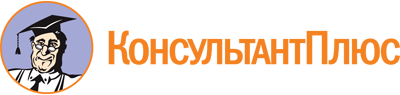 Постановление Правительства Рязанской области от 28.12.2012 N 407
(ред. от 30.10.2023)
"О возмещении недополученных доходов, связанных с перевозкой пассажиров городским наземным электрическим транспортом и автомобильным транспортом общего пользования"
(вместе с "Порядком предоставления юридическим лицам и индивидуальным предпринимателям субсидий в целях возмещения недополученных доходов в связи с осуществлением ими перевозок автомобильным транспортом общего пользования городского (кроме города Рязани) и пригородного сообщения, а также автомобильным транспортом общего пользования междугородного сообщения по маршрутам, соединяющим административный центр муниципального района Рязанской области с населенными пунктами данного муниципального района, граждан, имеющих право на меры социальной поддержки в виде льготного проезда в соответствии с законодательством Рязанской области")Документ предоставлен КонсультантПлюс

www.consultant.ru

Дата сохранения: 04.04.2024
 Список изменяющих документов(в ред. Постановлений Правительства Рязанской областиот 12.02.2014 N 21, от 29.12.2014 N 406, от 17.05.2017 N 104,от 19.12.2017 N 379, от 26.02.2019 N 44, от 18.12.2019 N 417,от 07.05.2020 N 99, от 23.06.2020 N 148, от 20.04.2021 N 87,от 15.02.2022 N 46, от 25.10.2022 N 372, от 18.01.2023 N 6,от 30.10.2023 N 403)Список изменяющих документов(в ред. Постановлений Правительства Рязанской областиот 12.02.2014 N 21, от 29.12.2014 N 406, от 17.05.2017 N 104,от 26.02.2019 N 44, от 18.12.2019 N 417, от 20.04.2021 N 87,от 18.01.2023 N 6, от 30.10.2023 N 403)